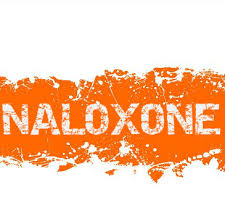 Pre-Registration Required:Please email nataliey@raseproject.org or call 717-249-6499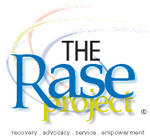 